Publicado en  el 13/01/2015 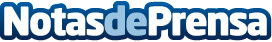 Indra firma por 266 M€ el mayor contrato de ticketing del mundo en Riad, Arabia SaudíEl Gobernador de Riad, Príncipe Turki Ben Abdualah Ben Abdul Aziz, Presidente de la Alta Comisión para el Desarrollo de Arriyadh y Presidente del Alto Comité Ministerial para el proyecto de Transporte Público de Riad, y el director general adjunto de Indra, Eduardo Bonet, han firmado el contrato este mes de enero en Riad.Datos de contacto:IndraNota de prensa publicada en: https://www.notasdeprensa.es/indra-firma-por-266-m-el-mayor-contrato-de_1 Categorias: E-Commerce http://www.notasdeprensa.es